Crewe Town Council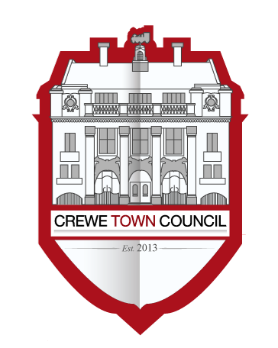 Community Plan Committee1 Chantry Court,Forge Street,Crewe,Cheshire,CW1 2DLTel: 01270 756975www.crewetowncouncil.gov.uk Minutes of the Meeting held on Monday 18th January 2021 CP20/4/01Present:-Councillor Tom Dunlop, Benn Minshall, Dennis Straine-Francis and Nan Walton Apologies:-Apologies were received from Councillor Tess Buckley and Alan CoileyIn attendance:-Hannah Marr (Finance and Engagement Manager) and Pete Turner (Town Clerk)CP20/4/02To note declarations of members interestsCouncillor Benn Minshall declared an pecuniary interest in Item 8B (Minute Reference: CP20/4/07)CP20/4/03Public ParticipationA period not exceeding 15 minutes for members of the public to ask questions or submit commentsNo questions or comments were submitted to the Community Plan Committee by members of the publicCP20/4/04To confirm the Minutes of the Community Plan Committee meeting held on Monday 16th November 2020The Minutes were approved as an accurate recordCP20/4/05To note the year to date financial position for the Community Plan CommitteeThe financial position was noted CP20/4/06To consider matters related to supporting the Crewe See It Be Campaign 2021It was resolved to allocate funds of £500 towards the Crewe See It Be Campaign 2021CP20/4/07To consider matters related to applications made to the Crewe Town Council Grants SchemeCVS Cheshire East – £2,500.00Central Cheshire Buddies Scheme – £901.00Home-Start Cheshire – £2,100.00Crewe and Nantwich Talking Newspapers – £1,620.00Visyon – £1,624.00Crewe Princes Trust Programme (Cheshire Fire and Rescue) – £900.00Acceler8 Band – £2,500.00Crewe Brass Band – £1,800.00It was resolved to allocate funds of £2,500.00 to CVS Cheshire EastIt was resolved to defer the application from the Central Cheshire Buddies SchemeIt was resolved to defer the application from Home-Start CheshireIt was resolved to allocate funds of £1,620.00 to Crewe and Nantwich Talking NewspapersIt was resolved to allocate funds of £1,360.00 to VisyonIt was resolved to allocate funds of £900.00 to the Crewe Princes Trust ProgrammeIt was resolved to allocate funds of £2,500.00 to the Acceler8 Band subject to confirmation of additional match funding for the projectIt was resolved to allocate funds of £1,800.00 to Crewe Brass BandCP20/4/08To consider matters related to refining the Grants Policy and governanceMembers resolved to recommend to Council that the refined Grants Policy and governance is adoptedCP20/4/09To consider matters related to delivery for the forthcoming financial yearMembers were requested to help inform and influence the delivery of projects and activities related to the Community Plan budget for the forthcoming financial year which are to be brought back to a future meeting of the CommitteeCP20/4/10To note the date of future meetings of the Community Plan CommitteeMonday 29th March 2021Members noted the dates of future meetings of the Community Plan CommitteeThe Community Plan Committee Meeting closed at 7:54pm